 Кривенко Юлия Юрьевна,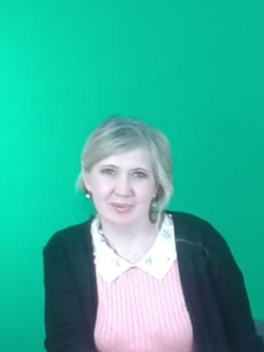 учитель английского языка, общеобразовательная школа № 4 п. Вольный Абайского района Карагандинской областиHaving funLesson planShort - term plan Unit 8 Having fun.School   Secondary school  4School   Secondary school  4Date: 14.05.2019 Teacher name:   Krivenko Y.Y.Teacher name:   Krivenko Y.Y.CLASS: 3Number present: absent:Theme of the lesson:  Fun places. Fun places. Learning objectives(s) that this lesson is contributing to3.3.5.1- understand the main points of short simple texts on a limited range of familiar general and some curricular topics by using contextual clues;3.2.4.1- respond to the questions on a limited range of general and some curricular topics.	3.3.5.1- understand the main points of short simple texts on a limited range of familiar general and some curricular topics by using contextual clues;3.2.4.1- respond to the questions on a limited range of general and some curricular topics.	Lesson objectives  All learners able to:Identify the main points of short supported talk when listening  with some supports Recognize  the main points of short simple texts about volcanoes with some errors Most learners will be able to:Identify the main points of short supported talk  without any supportRecognize and point out  the main points of short simple texts when reading about volcanoes without errors   Some learners will be able to:Identify and Explain the main points of short supported talk  independentlyConclude the main points of short supported talk  without any errorsIdentify the main points of short supported talk when listening  with some supports Recognize  the main points of short simple texts about volcanoes with some errors Most learners will be able to:Identify the main points of short supported talk  without any supportRecognize and point out  the main points of short simple texts when reading about volcanoes without errors   Some learners will be able to:Identify and Explain the main points of short supported talk  independentlyConclude the main points of short supported talk  without any errors  All learners able to:Identify the main points of short supported talk when listening  with some supports Recognize  the main points of short simple texts about volcanoes with some errors Most learners will be able to:Identify the main points of short supported talk  without any supportRecognize and point out  the main points of short simple texts when reading about volcanoes without errors   Some learners will be able to:Identify and Explain the main points of short supported talk  independentlyConclude the main points of short supported talk  without any errorsIdentify the main points of short supported talk when listening  with some supports Recognize  the main points of short simple texts about volcanoes with some errors Most learners will be able to:Identify the main points of short supported talk  without any supportRecognize and point out  the main points of short simple texts when reading about volcanoes without errors   Some learners will be able to:Identify and Explain the main points of short supported talk  independentlyConclude the main points of short supported talk  without any errorsLesson objectives-identify the main points of short simple texts when reading with 75 % accuracy.- give simple answers to the questions on fun places with considerable supportMost learners will be able to:- identify the most points of short simple texts when reading  with 85 %  accuracy.-give full  answer the questions on fun places with limited support.Some learners will be able to:- analyze the main points of short simple text when reading with 95 %  accuracy.- answer the questions making a short story in 3-4 sentences  without any support.-identify the main points of short simple texts when reading with 75 % accuracy.- give simple answers to the questions on fun places with considerable supportMost learners will be able to:- identify the most points of short simple texts when reading  with 85 %  accuracy.-give full  answer the questions on fun places with limited support.Some learners will be able to:- analyze the main points of short simple text when reading with 95 %  accuracy.- answer the questions making a short story in 3-4 sentences  without any support.Assessment criteria-identify the main points of the simple texts about fun places appropriately-answer the questions on fun places with some support-identify the main points of the simple texts about fun places appropriately-answer the questions on fun places with some supportLevel of  thinkingApplication.Application.Value linksTolerance. Mutual respect. Tolerance. Mutual respect. Cross curricular links     Art, English. Art, English.ICT skillsComputer, active board, flashcards, poster.Computer, active board, flashcards, poster.Previous learningWater everywhere.Water everywhere.TimePlaned activity.Planed activity.ResourcesResourcesBeginning5 minGreeting the students. Hello everybody! I am glad to see you! Warm-up activity. Strategy “Word map” learners complete the map guessing the theme of lesson. They give their association Group division “Mosaic” Pupils form 3 groups according to the pictures they have chosen.Greeting the students. Hello everybody! I am glad to see you! Warm-up activity. Strategy “Word map” learners complete the map guessing the theme of lesson. They give their association Group division “Mosaic” Pupils form 3 groups according to the pictures they have chosen.Active boardActive boardMiddle30 minActivity 1. Pre-reading activity. Match the pictures with the words. Active method “Picture and blackboard”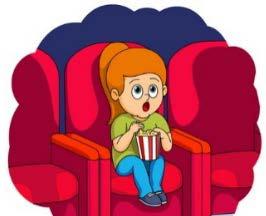 cinema                                         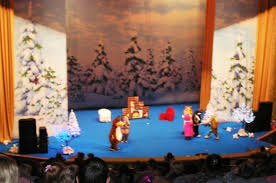 market  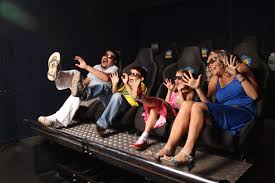 bowling                                      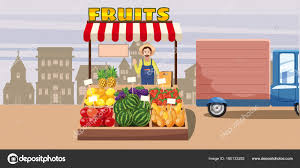  theatre                                                 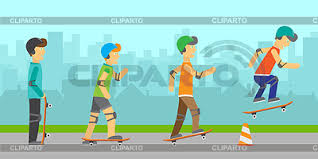  swimming pool                                                  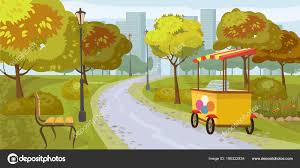    park                                               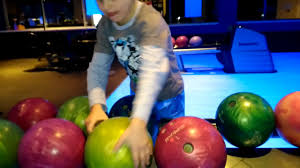 Activity 2. Reading. (FA)Learning objectives 3.3.5.1- understand the main points of short simple texts on a limited range offamiliar general and some curricular topics by using contextual cluesAssessment criteria identify the main points of the text using contextual cluesLevel of thinking  Knowledge ApplicationTask. Read the text and mark if it is True or False. Active method “Scanning”Places for fun I am fond of good books and good music, and when I have some time to spare, I like to go to the theatre or a concert. There are 2 big concert halls in London. The Old Royal Albert Hall and the New Royal Festival Hall. There are about 200 professional theatres in Britain. I am not particularly fond of the cinema. Although, if the movie is interesting, I like to go to the movies.I prefer features films or popular science films. I usually go to the cinema for the morning or day shows.If I want to relax in the evening I go for a walk in the park. It is a good idea for a rest.On weekends, my friends and I go bowling and skateboarding.Sometimes my mother and I go to the market. It's really exciting. The market sells a variety of things that I like.Helen.Mark if the statements are True or False.Helen is fond of good books and music.She does not go to the theatre or a concert.She is fond of the cinema.Helen usually goes to the cinema for the evening shows.She goes bowling and skateboarding on Friday.She thinks the market is an exciting place for shopping.Descriptor  A learner -reads the text-identifies the main points of the text using contextual clues-marks if the statements are True or False Relax time. Game “What am I doing?”Let’s Play Explain the game. Ask a pupil to come to the front ofthe classroom and mime an action. The rest of the classtries to guess the action.e.g.Pupil 1: (mimes playing bowling ) Pupil 2: Are you playing bowling?       Pupil1: Yes, I am. Etc.Activity 3. Speaking.Task. Look at the pictures and answer the given questions.Active method “Think-Pair-Share”. Each group has got the poster with question and pictures. The group should answer the questions using pictures then compose a short story. Allow time for learners they are thinking in response to the question.  At the end of the activity students answer all questions. Posters.                              Poster 1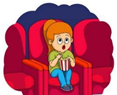 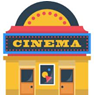 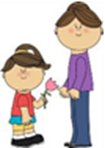 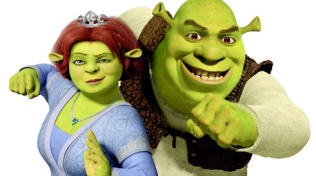 What fun place does Carol like to go to? Who does Carol go to the fun place with?What cartoon does she watch?                         Poster 2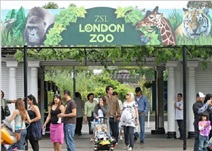 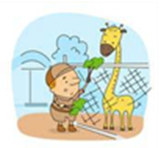 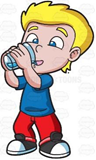 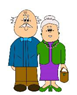 1. What fun place does Tom like to go to?2. Who does Tom go to the fun place with?3. What animal does Tom feed in the zoo?Poster 3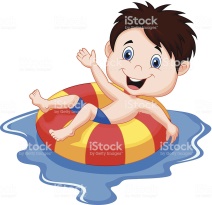 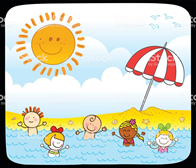 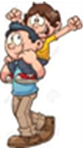 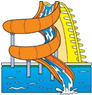 What fun place does Omar like to go to?Who does Omar go to the fun place with?When does Omar go to the fun place?Descriptor A learner-looks at the pictures and answers the questions-makes a short story according to their answers-pronounces the words intelligiblyDifferentiation by outcome.Peer assessment Activity 1. Pre-reading activity. Match the pictures with the words. Active method “Picture and blackboard”cinema                                         market  bowling                                       theatre                                                  swimming pool                                                     park                                               Activity 2. Reading. (FA)Learning objectives 3.3.5.1- understand the main points of short simple texts on a limited range offamiliar general and some curricular topics by using contextual cluesAssessment criteria identify the main points of the text using contextual cluesLevel of thinking  Knowledge ApplicationTask. Read the text and mark if it is True or False. Active method “Scanning”Places for fun I am fond of good books and good music, and when I have some time to spare, I like to go to the theatre or a concert. There are 2 big concert halls in London. The Old Royal Albert Hall and the New Royal Festival Hall. There are about 200 professional theatres in Britain. I am not particularly fond of the cinema. Although, if the movie is interesting, I like to go to the movies.I prefer features films or popular science films. I usually go to the cinema for the morning or day shows.If I want to relax in the evening I go for a walk in the park. It is a good idea for a rest.On weekends, my friends and I go bowling and skateboarding.Sometimes my mother and I go to the market. It's really exciting. The market sells a variety of things that I like.Helen.Mark if the statements are True or False.Helen is fond of good books and music.She does not go to the theatre or a concert.She is fond of the cinema.Helen usually goes to the cinema for the evening shows.She goes bowling and skateboarding on Friday.She thinks the market is an exciting place for shopping.Descriptor  A learner -reads the text-identifies the main points of the text using contextual clues-marks if the statements are True or False Relax time. Game “What am I doing?”Let’s Play Explain the game. Ask a pupil to come to the front ofthe classroom and mime an action. The rest of the classtries to guess the action.e.g.Pupil 1: (mimes playing bowling ) Pupil 2: Are you playing bowling?       Pupil1: Yes, I am. Etc.Activity 3. Speaking.Task. Look at the pictures and answer the given questions.Active method “Think-Pair-Share”. Each group has got the poster with question and pictures. The group should answer the questions using pictures then compose a short story. Allow time for learners they are thinking in response to the question.  At the end of the activity students answer all questions. Posters.                              Poster 1What fun place does Carol like to go to? Who does Carol go to the fun place with?What cartoon does she watch?                         Poster 21. What fun place does Tom like to go to?2. Who does Tom go to the fun place with?3. What animal does Tom feed in the zoo?Poster 3What fun place does Omar like to go to?Who does Omar go to the fun place with?When does Omar go to the fun place?Descriptor A learner-looks at the pictures and answers the questions-makes a short story according to their answers-pronounces the words intelligiblyDifferentiation by outcome.Peer assessment Flashcardshttps://englishtopic.ru/entertainment/Handout 1.PostersFlashcardshttps://englishtopic.ru/entertainment/Handout 1.PostersEnd5 minFeedback. Strategy “Ladder of success”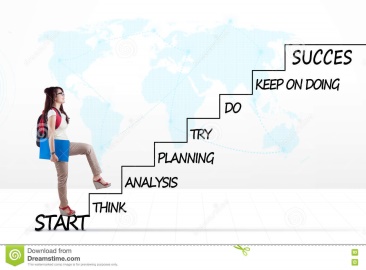 Learners label stickers with their achievements.Feedback. Strategy “Ladder of success”Learners label stickers with their achievements.Additional informationAdditional informationAdditional informationAdditional informationAdditional informationMore support will be given to weaker learners by giving them a modified worksheets in some tasks with greater supportMore support will be given to weaker learners by giving them a modified worksheets in some tasks with greater supportAssessment – how are youplanning to check learners’learning?Through formative assessmentThrough observation of the stage of speakingAssessment – how are youplanning to check learners’learning?Through formative assessmentThrough observation of the stage of speakingHealth  and safety checkICT linksHealth promoting techniquesBreaks and physical activities used.Differentiation by outcome.Differentiation by outcome.Peer assessmentTeacher provided assessmentPeer assessmentTeacher provided assessmentPoints from Safety rules used at this lessonReflectionWere the lesson objectives/learning objectives realistic? What did the learners learn today? What was the learning atmosphere like? Did my planned differentiation work well? ReflectionWere the lesson objectives/learning objectives realistic? What did the learners learn today? What was the learning atmosphere like? Did my planned differentiation work well? Use the space below to reflect on your lesson. Answer the most relevant questions from the box on the left about your lesson.  Use the space below to reflect on your lesson. Answer the most relevant questions from the box on the left about your lesson.  Use the space below to reflect on your lesson. Answer the most relevant questions from the box on the left about your lesson.  ReflectionWere the lesson objectives/learning objectives realistic? What did the learners learn today? What was the learning atmosphere like? Did my planned differentiation work well? ReflectionWere the lesson objectives/learning objectives realistic? What did the learners learn today? What was the learning atmosphere like? Did my planned differentiation work well? Summary evaluationWhat two things went really well (consider both teaching and learning)?1:2:What two things would have improved the lesson (consider both teaching and learning)?1: 2:What have I learned from this lesson about the class or individuals that will inform my next lesson?Summary evaluationWhat two things went really well (consider both teaching and learning)?1:2:What two things would have improved the lesson (consider both teaching and learning)?1: 2:What have I learned from this lesson about the class or individuals that will inform my next lesson?Summary evaluationWhat two things went really well (consider both teaching and learning)?1:2:What two things would have improved the lesson (consider both teaching and learning)?1: 2:What have I learned from this lesson about the class or individuals that will inform my next lesson?Summary evaluationWhat two things went really well (consider both teaching and learning)?1:2:What two things would have improved the lesson (consider both teaching and learning)?1: 2:What have I learned from this lesson about the class or individuals that will inform my next lesson?Summary evaluationWhat two things went really well (consider both teaching and learning)?1:2:What two things would have improved the lesson (consider both teaching and learning)?1: 2:What have I learned from this lesson about the class or individuals that will inform my next lesson?